Unit 1B: Operations with Rational Numbers (Decimals and Fractions)Recovery WorkReminders: All Recovery Tests must be completed within 10 days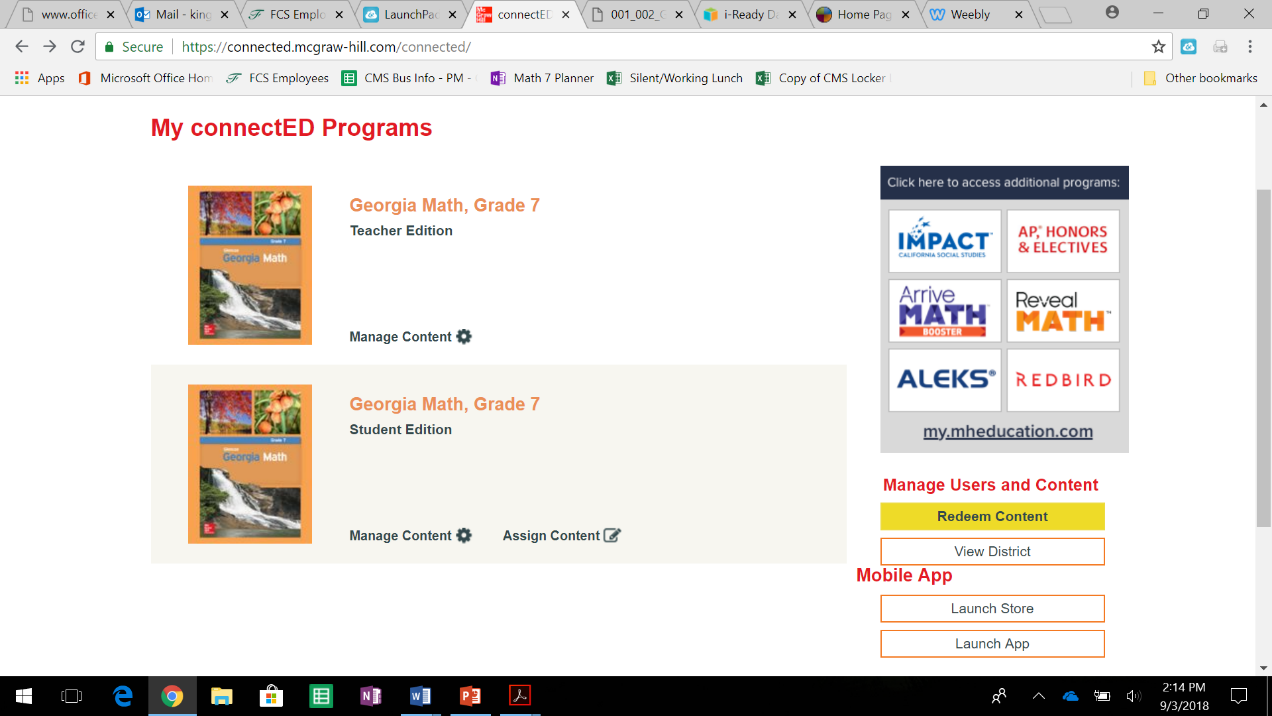 Complete the following pages from your textbook, Volume 1You can use your physical workbook, which was sent home at the beginning of August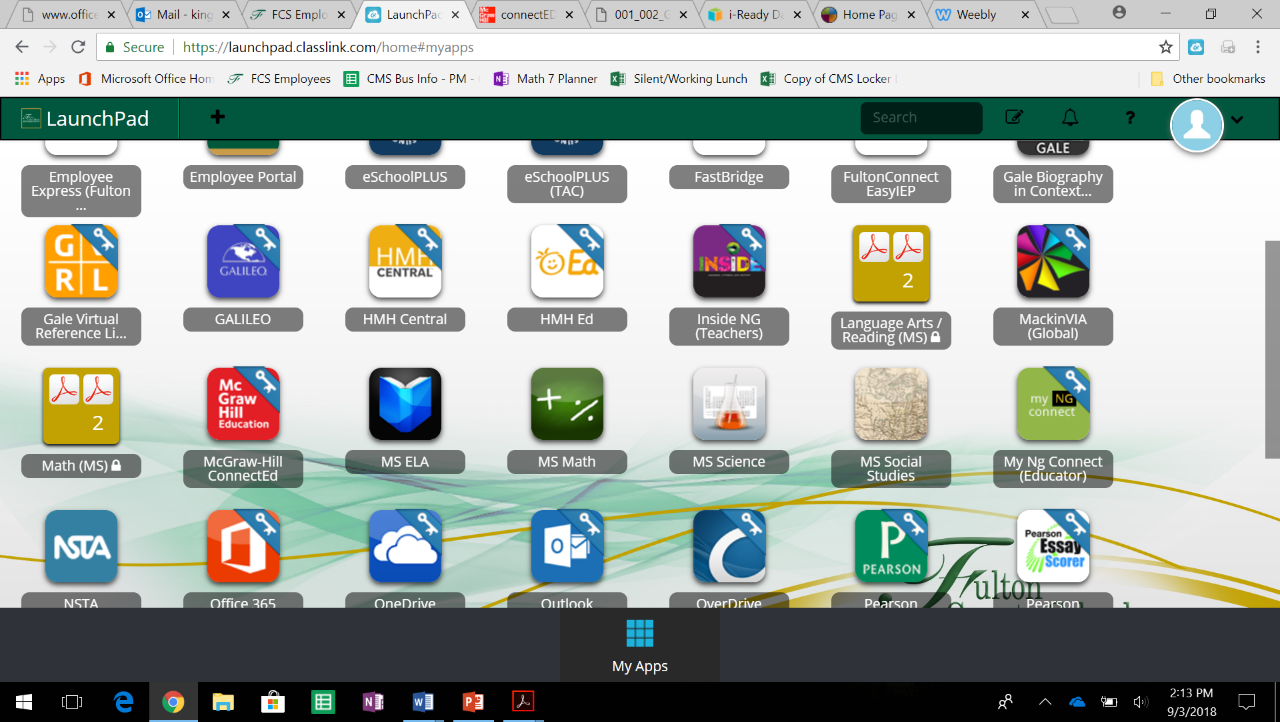 You can use your own paper and the Online Textbook, which can be accessed from launchpad.fultonschools.org via the McGraw Hill Connect-ED iconRecovery Pages:Read Pages 88-89Read the Examples 1-3Do the Practice Problems a-dRead Pages 100Read the Examples 1-2Do the Practice Problems a-dRead Pages 108-109Read the Examples 1-3Do the Practice Problems a- iRead Pages 128-129Read the Examples 1-4Do the Practice Problems a-fRead Pages 144-145Read the Examples 1-3Do the Practice Problems a-fPage 155 (Problem Solving) Problems 1-7Total Practice Problems: 36 Extra Practice: Quizziz Code: 808990	Attend a Help Session to address any questions from the test OR from the textbook.Help Session are Thursday mornings, 8:00am-8:30amSee Ms. King’s website for specific dates for this Recovery TestSchedule a Recovery test in person or via email (make sure that you receive a reply)7th Grade 1st semester7th Grade 2nd semesterAll students are allowed 2 opportunities to recover for full credit of 100. All other opportunities will be for a maximum score of 80.Summative Assessment below a 70 – Recovery is required.Summative Assessment score 70 or above – Recovery is optional.All students are allowed 1 opportunity to recover for full credit of 100. All other opportunities will be for a maximum score of 80.Summative Assessment score below a 70 – Recovery is required.Summative Assessment score 70 or above – Recovery is optional.